Wiersz „Nasz bałwanek” autor Barbara SzelągowskaKtoś zamieszkał na podwórku
w ten zimowy ranek.
Taki gruby, całkiem biały.
To przecież bałwanek!Czarne oczy węgielkowe
patrzą, co się dzieje.
Nos zadziera ciut do góry
i do nas się śmieje.Ma na głowie garnek stary,
w ręku miotłę trzyma.
Będzie stał tu aż do wiosny,
bo to przecież zima.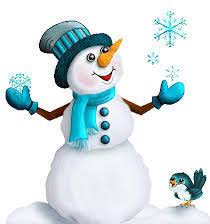 Zamierzenia dydaktyczne: Bursztynki  Grudzień TEMAT KOMPLEKSOWY: 11.-15.12.23 r. Zima tuż- tuż OBSZAR PODSTAWY PROGRAMOWEJ 1. Kształtowanie prawidłowych nawyków higienicznych, samoobsługowych w toalecie i łazience, kulturalne spożywania posiłków przy stole, samodzielne posługiwanie się sztućcami.  Próby samodzielnego ubierania się. I1,2,3,4 III5,8,9 2. Zachęcenie dzieci do przebywania w grupie przedszkolnej. Przystosowanie dzieci do warunków nowego otoczenia w sposób łagodny i bezstresowy.  Przyzwyczajenie dzieci do nowego trybu życia. Nawiązywanie kontaktu z personelem przedszkola i pozostałymi dziećmi. Utrwalanie i przestrzeganie kodeksu grupy. II1,2,3,4,5,6,7,8,9; III3,4,5,6,7,8,9  IV.2,6 3. Poszerzenie wiedzy związanych z tematyką kompleksową. Poznanie zimowych pojęć: bałwan, zima, śnieg, śnieżynki, sanki. Udział w zabawie dydaktycznej  „Co kojarzy się z zimą?”. Udział w opowieści ruchowej: „W ogrodzie przedszkolnym”. Rozwiązywanie zagadek o tematyce zimowej.  I 4,5 III2,3 IV 1,2,5,6,7,9,16,18 4. Poszerzenie słownictwa związanego z tematyką tygodniową. Słuchanie opowiadania Hanny Zdzitowieckiej „Gawronek poznaje zimę” oraz wiersza „Śnieżynki” - kształtowanie umiejętności wypowiadania się na temat przeczytanego opowiadania. Poznanie rymowanki „Zima, zima” połączonej z gestykulacją. Zachęcenie dzieci do aktywnego słuchanie popołudniowych opowiadań.  IV1,2,3,5,9 5. Zabawy na świeżym powietrzu: spacer w pobliżu przedszkola – szukanie oznak zimy,  obserwowanie drzew i krzewów w zimowej szacie. Zimowy eksperyment- farbowanie śniegu ( pianki do golenia) farbami plakatowymi - zabawa w„ śniegu” aktywność sensoplastyczna.  Zabawy śniegiem na podwórku przedszkolnym. II11 III8 IV2,13,18 6. Wykonanie pracy plastycznej : „Śnieżynki” -   stemplowanie wzoru śnieżynki z pomocą gąbek i farb plakatowych.  Wdrażanie do prawidłowego trzymania kredki adekwatnie do wieku dzieci. I6,7,8,9  IV8 7.  Udział w zabawach ruchowych:  „Bałwanek do bałwanka” i  zabawie ruchowo-naśladowczej „Zabawy na śniegu”, rozwijających duże grupy mięśniowe „Bawimy się śnieżkami”, z użyciem chusty animacyjnej  „Słońce świeci, pada śnieg”. Zabawy orientacyjno-porządkowe „Śnieżynki”, „Ślady na śniegu”.  I4,5,8 III6,8 8. Osłuchanie się z piosenką „ Pani Zima” – próba nauki pierwszej zwrotki i refrenu- integracja grupy, umuzykalnianie dzieci . I5,8 IV7 10. Rozwijanie umiejętności liczenia, porównywanie wielkości, wyszukiwanie różnic i podobieństw w zabawach „Tworzymy bałwanka” i „Liczymy i porównujemy”. IV11,12,14,15 11. Uwrażliwienie dzieci na język angielski. IV21 12. Wdrażanie umiejętności pracy w zespole i w parach. IV1 